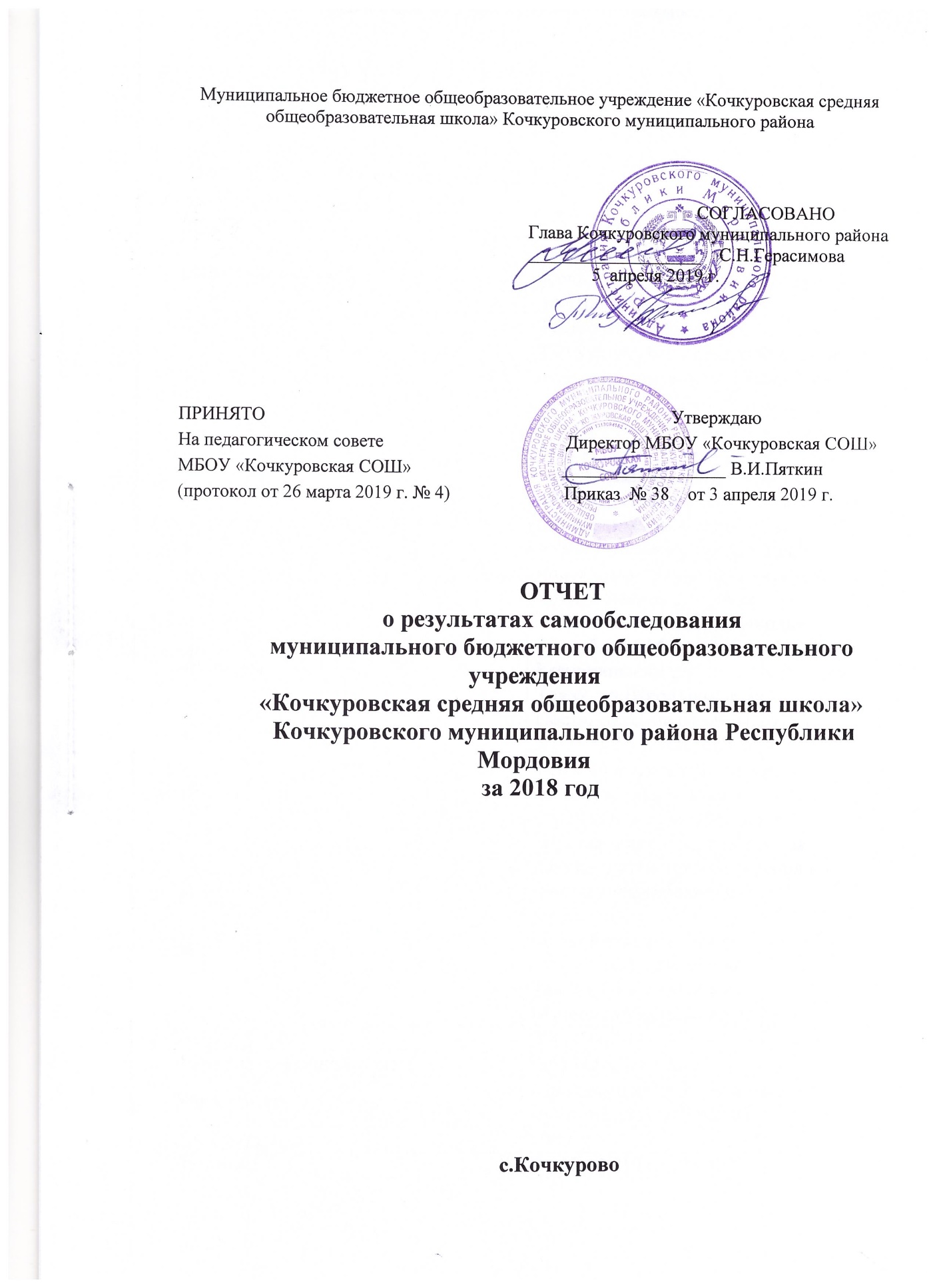 Аналитическая частьI. Общие сведения об образовательной организации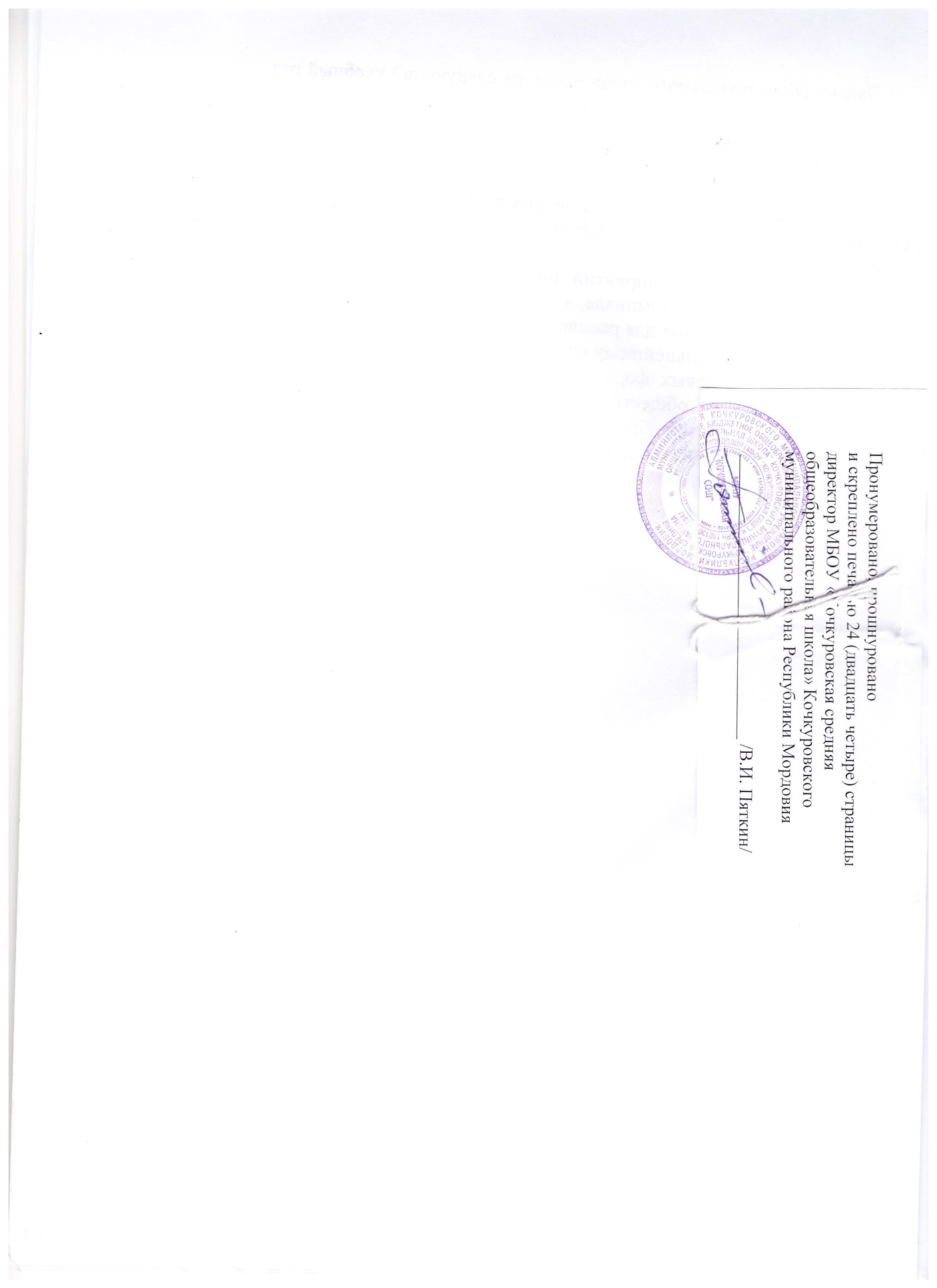 Наименование образовательной организацииМБОУ «Кочкуровская СОШ»РуководительПяткин Василий ИвановичАдрес организацииРеспублика Мордовия, Кочкуровский район, с.Кочкурово, ул.Школьная, д.5ФилиалыРеспублика Мордовия, Кочкуровский район, с.Булгаково, ул.Корнишина, д.19- Постановление от 09.04.2018 г. №179-п «О реорганизации муниципального бюджетного общеобразовательного учреждения «Кочкуровская средняя общеобразовательная школа» путем присоединения к нему муниципального бюджетного общеобразовательного учреждения «Булгаковская основная  общеобразовательная школа»;Республика Мордовия, Кочкуровский район, с.Подлесная Тавла, ул.Школьная, д.3а -Постановление от 09.04.2018 г. №178-п «О реорганизации муниципального бюджетного общеобразовательного учреждения «Кочкуровская средняя общеобразовательная школа» путем присоединения к нему муниципального бюджетного общеобразовательного учреждения «Подлесно- Тавлинская  основная  общеобразовательная школа», Телефон, факс8(83439)2-14-74, 8(83439)2-18-33Адрес электронной почтыkr53325@mail.ruУчредительАдминистрация Кочкуровского муниципального районаДата создания1989ЛицензияОт 18.12.2018 г. № 4026, серия 13Л01 № 0000584Свидетельство о государственной аккредитацииОт 23.03.2012 г. регистрационный №2177, серия ОП №024641, Свидетельство действительно по 23.03.2024 г.              Настоящий отчет выполнен в соответствии с нормативными документами:Приказ Министерства образования и науки Российской Федерации от 14.06.2013г №462 «Об утверждении порядка самообследования образовательной организацией»;Приказ Министерства образования и науки Российской Федерации от 14.12.2017г №122 «О внесение изменений в Порядок проведения самообследования образовательной организацией, утвержденный приказом Министерства образования и науки Российской Федерации»В отчете представлены результаты МБОУ «Кочкуровская СОШ» по итогам 2018 года.Настоящий отчет составлен на основе материалов, представленных в установленном порядке коллективом МБОУ «Кочкуровская СОШ», а также на основании официальных данных, отражающих:результаты проведения государственной итоговой аттестации обучающихся;результаты промежуточной аттестации обучающихся;итоги внешнего мониторинга, проводимого ГБУ РМ «Центр мониторинга и оценки качества образования» и районной методической службой;результаты научно-методической работы.Материалы, собранные в отчете, размещены на официальном сайте МБОУ «Кочкуровская СОШ» в сети Интернет. Отчет представлен Учредителю – администрации Кочкуровского муниципального района.Данные приведены по состоянию на 31 декабря 2018 года.                МБОУ «Кочкуровская СОШ» расположена в районном центре с.Кочкурово. Большинство семей обучающихся проживают в домах типовой застройки: 93 процента− рядом со школой, 7 процентов − в близлежащих селах Мурань, Красная Зорька, и Новая Пырма, из которых организован подвоз обучающихся. Основным видом деятельности школы является реализация общеобразовательных программ начального общего, основного общего и среднего общего образования. Также школа реализует образовательные программы дополнительного образования детей.II. Система управления организацией                          Управление осуществляется на принципах единоначалия и самоуправления.Органы управления, действующие в  МБОУ «Кочкуровская СОШ»        Для осуществления учебно-методической работы в Школе созданы предметные методические объединения:− МО учителей русского, родного, иностранного языков и литературы; - МО учителей истории, обществознания и географии;- МО учителей математики, физики и информатики;- МО учителей эстетического и физического воспитания;- МО учителей начальных классов;- МО классных руководителей.II. Оценка образовательной деятельности       Образовательная деятельность в Школе организуется в соответствии с Федеральным законом от 29.12.2012 № 273-ФЗ «Об образовании в Российской Федерации», ФГОС начального общего, основного общего и среднего общего образования, СанПиН 2.4.2.2821-10 «Санитарно-эпидемиологические требования к условиям и организации обучения в общеобразовательных учреждениях», основными образовательными программами по уровням, включая учебные планы, годовые календарные графики, расписанием занятий.Режим функционирования образовательного учреждения.Организация образовательного процесса регламентируется годовым календарным учебным графиком. Учебный план предусматривал:4-летний нормативный срок освоения образовательных программ начального общего образования для 1-4 классов;5-летний нормативный срок освоения образовательных программ основного общего образования для 5-9 классов;2- летний нормативный срок освоения образовательных программ среднего общего образования для 10-11 классов.Продолжительность  учебного года:1 класс – 33 учебные недели,2 – 4 классы – не менее 34 учебных недель;5-9 классы – не менее 34 учебных;10-11классы - не менее 34 учебных недель.Образовательная деятельность проводилась во время учебного года. Учебный год начался 1 сентября 2018 года.Учебный год условно делится на четверти для 1-9 классов, полугодия для 10-11 классов, являющиеся периодами, по итогам которых в 2-11 классах выставляются отметки за текущее освоение образовательных программ. Количество часов, отведенных на освоение обучающимися учебного плана общеобразовательного учреждения, состоящего из обязательной части и части, формируемой участниками образовательного процесса, не превышает величину недельной образовательной нагрузки, предусмотренную Федеральным базисным учебным планом, утвержденным приказом Министерства образования Российской Федерации от 09.03.2004 № 1312.Максимальная аудиторная нагрузка обучающихся соответствует нормативным требованиям СанПиН 2.4.2.2821-10 «Санитарно-эпидемиологические требования условиям и организации обучения в общеобразовательных учреждениях» и составляет:Продолжительность учебной недели: для I- XI классов 5-дневная учебная неделя.Образовательная недельная нагрузка равномерно распределена в течение учебной недели, объем максимальной допустимой нагрузки в течение дня составляет:для обучающихся I классов не превышает 4 уроков и один раз в неделю – не более 5 уроков, за счет урока физической культуры;для обучающихся II-IV классов не более 5 уроков и один раз в неделю 6 уроков  за счет урока физической культуры;для обучающихся V-VI классов не более 7 уроков;для обучающихся VII-XI классов не более 7 уроков.Начало занятий в 8 часов 30 минут. Обучение осуществляется в одну смену.Обучение в I-м классе осуществляется с соблюдением следующих дополнительных требований:учебные занятия проводятся по 5-дневной учебной неделе и только в первую смену;используется «ступенчатый» режим обучения: в сентябре-октябре – по 3 урока в день по 35 минут каждый, в ноябре-декабре – по 4 урока по 35 минут каждый, в январе-мае – по 4 урока по 45 минут каждый;обучение проводится без балльного оценивания знаний обучающихся и домашних заданий;дополнительные недельные каникулы в середине третьей четверти при традиционном режиме обучения. Использование «ступенчатого» режима обучения в первом полугодии осуществляется следующем образом: в сентябре-октябре четвертый урок и один раз в неделю пятый урок проводятся в нетрадиционной форме: целевые прогулки, экскурсии, уроки-театрализации, уроки-игры. Содержание нетрадиционных уроков направлено на развитие и совершенствование движения обучающихся. Уроки в нетрадиционной форме распределяются в соответствии с рабочими программами учителей. Для профилактики переутомления обучающихся в годовом календарном учебном плане предусматривается равномерное распределение периодов учебного времени и каникул.Продолжительность урока в 2-11 классах составляет 45 минут. Проведение нулевых уроков запрещено. Продолжительность перемен между уроками составляет 15 минут. Расписание уроков составляется отдельно для обязательных и факультативных занятий. Все дополнительные занятия проводятся с перерывом 45 минут после последнего урока.III. Содержание и качество подготовки                                               Статистика показателей за 2016–2018 годы          Приведенная статистика показывает, что положительная динамика успешного освоения основных образовательных программ сохраняется, при этом стабильно растет количество обучающихся Школы. В 2018 г. произошла реорганизация школы путем присоединения двух филиалов, поэтому контингент обучающихся возрос до 327.        Профильного и углубленного обучения в Школе нет. В 2018 году в Школе было  7 обучающихся с ОВЗ и инвалидностью.        В 2018 году в Школе ввели  «Второй иностранный язык: немецкий» в 5 классах.Краткий анализ динамики результатов успеваемости и качества знанийРезультаты освоения учащимися программ начального общего образования по показателю «успеваемость» в 2017- 2018 учебном году      Если сравнить результаты освоения обучающимися программ начального общего образования по показателю «успеваемость» в 2018 году с результатами освоения учащимися программ начального общего образования по показателю «успеваемость» в 2017 году, то можно отметить, что процент учащихся, окончивших на «4» и «5»,  вырос на 3,8% , процент учащихся, окончивших на «5», снизился на 4,5 процента .Результаты освоения учащимися программ основного общего образования по показателю «успеваемость» в 2017- 2018 учебном году          Если сравнить результаты освоения обучающимися программ основного общего образования по показателю «успеваемость» в 2018 году с результатами освоения учащимися программ основного общего образования по показателю «успеваемость» в 2017 году, то можно отметить, что процент учащихся, окончивших на «4» и «5», вырос  на 1,1%,  процент учащихся, окончивших на «5», вырос на 2%.Результаты освоения программ среднего общего образования обучающимися 10, 11 классов по показателю «успеваемость» в 2017 - 2018 учебном году   Результаты освоения учащимися программ среднего общего образования по показателю «успеваемость» в 2018 году и в 2017 году стабильны и составляют 100%.Результаты сдачи ЕГЭ 2018 годаСравнительный анализ среднего баллаза два года по результатам ЕГЭ:В 2018 году результаты ЕГЭ по русскому языку, математике профильной, обществознанию улучшились по сравнению с 2017 годом, по математике базовой – ухудшились, результаты по истории остались без изменения. Результаты сдачи ОГЭ 2018 годаСравнительный анализ среднего балла за два года по результатам ОГЭ:Сравнительный анализ среднего балла                                           Сравнительный анализ качества знаний за два года по результатам ОГЭ:                                                                      за два года по результатам ОГЭ:  Больше всего участников экзамена по выбору было  по биологии (16 человек), по обществознанию (10 человек), родному (эрзянскому) языку (10 человек). Анализируя результаты экзаменов по выбору, надо отметить высокий процент качества знаний обучающихся  по таким предметам как: химия и литература (100%), сдавали по 1 учащемуся,  (свыше 90 %) – биология. По биологии средний балл по экзамену является самым высоким и составляет 4,4. V. Востребованность выпускников               Все выпускники 9 классов продолжают обучение после школы в 10 классе, СПО РМ. Количество выпускников, поступающих в ВУЗ, стабильно растет по сравнению с общим количеством выпускников 11-го класса.VI.Воспитательная работаКонцепция воспитательной системы школы выстраивается с ориентацией на модель выпускника как гражданина-патриота, образованного человека, личность свободную, культурную, гуманную, способной к саморазвитию. Такой системный подход позволяет сделать педагогический процесс более целесообразным, управляемым и самое важное - эффективным. Школа использует свою стратегию и тактику в воспитании, основанную на компетентностном подходе.Наличие в школе условий для внеурочной работы с обучающимися.В школе имеются все условия для внеурочной работы с обучающимися:1. Объекты физической культуры и спорта:- спортивный зал, спортивная площадка на пришкольной территории           2. Помещение для отдыха, досуга, культурных мероприятий:           - актовый зал, классные кабинеты (для кружковой работы). 3. Компьютерный класс, подключение к сети Интернет. 4. Библиотека. 5. Бюджетное финансирование работы факультативов, элективных   курсов, кружков. 6. Кадровое обеспечение:- педагог-организатор;- классные руководители;- учителя школы;- педагог-психолог.Воспитательная работа осуществляется на основе:• воспитательного плана школы;• воспитательных планов классных руководителей;• социального паспорта классов.Этапы реализации воспитательной программы:Диагностический. Выявляет потребности, интересы учащихся, ценностные ориентации.Стартово-мотивационный. Включение в творческую деятельность с обязательным условием добровольности.Содержательно-деятельностный. Обеспечивает возможность самореализации.Рефлексивный. Ученик становится «сотворцом» воспитательной программы.Цель воспитательной работы: создание условий для формирования личности творческой, самостоятельной, гуманной, способной ценить себя и уважать других.Основные задачи:• Развитие общей культуры школьников через традиционные мероприятия школы, выявление  и  работа с одаренными детьми.• Выявление и развитие творческих способностей обучающихся путем создания творческой атмосферы через организацию кружков,  спортивных секций; совместной творческой деятельности учителей, учеников, родителей, общественности.•Создание условий для физического, интеллектуального, нравственного и духовного развития детей.•Повышение социальной активности учащихся, их самостоятельности и ответственности в организации жизни детского коллектива и социума.• Пропаганда здорового образа жизни.• Укрепление связи семья-школа-общественность (социальное партнёрство)Практические задачи: • Совершенствование форм и методов воспитательной работы. • Изучение и внедрение новых воспитательных технологий. • Повышение уровня эффективности воспитательной работы через систему контроля. • Совершенствование форм и методов воспитания через повышение мастерства классных руководителей.• Создание условий для участия семей учащихся в воспитательном процессе, развития   родительских   общественных   объединений,• Использовать активные формы сотрудничества с учреждениями дополнительного образования, социальным окружением, а самое главное: с родителями.Наша школа – это учебное заведение, в котором наиболее значимыми ценностями являются такие, как индивидуальность, терпимость, сотрудничество, доверие, гражданственность, демократичность, свободомыслие, правовая культура.Деятельность, общение и отношения строятся на следующих принципах:-  Принцип индивидуальности. Создать условия для реализации личностного роста, самореализации и самоопределения личности. Каждый участник учебно-воспитательного процесса должен быть самим собой, обрести свой гражданско-нравственный образ.  - Принцип свободы выбора. Развить умение и навыки свободы выбора цели, содержания, форм и способов организации жизнедеятельности человека и гражданина. - Принцип творчества и успеха. Определить и развивать индивидуальные творческие способности личности, стимулировать процесс самосовершенствования. - Принцип доверия, поддержки и сотрудничества. Принципиально отказаться от авторитарных методов формирования личности.Направления воспитательной работы:1.Гражданско-патриотическое и правовое воспитаниеЦелью гражданско-патриотического и правового воспитания является формирование гражданско-патриотического сознания, развитие чувства сопричастности к судьбе Отечества, сохранение и развитие чувства гордости за свою страну.Для реализации цели были поставлены следующие задачи:- воспитание личности учащегося, как гражданина-патриота, способного встать на защиту государственных интересов страны-любить свой народ, свой край и свою Родину; -уважать и принимать ценности семьи и общества;-быть готовым самостоятельно действовать и отвечать за свои поступки перед семьей и обществом;-быть доброжелательным, уметь слушать и слышать собеседника, обосновывать свою позицию, высказывать свое мнение;-выполнять правила здорового и безопасного для себя и окружающих образа жизни -воспитание отрицательного отношения к насилию, к уничтожению человека, к нарушению прав человека, его свободы, осуждение того, что ведет к человеческим жертвам.В рамках этого направления традиционно в школе проходит месячник  военно-патриотической и оборонно-спортивной работы, посвящённый Дню защитника Отечества; декада профилактики детского травматизма; игра «Зарница»; «Во имя Победы» - спортивный марафон, посвящённый Дню Победы. В школе работает волонтёрский класс (8 класс).Положительные результаты:1.      Гражданско-патриотическому и правовому воспитанию уделяется все больше внимания.2.  Вовлечение Совета отцов, общественности в проведение совместных мероприятий по данному направлению.3.  Учащиеся школы принимают участие во всех районных, городских мероприятиях данного направления.Предложения:1.  Продолжить активизацию поисковой работы, возобновить работу школьного музея.2.Нравственно-эстетическое воспитание Цель: помочь учащимся осознать нравственные нормы и правила поведения.Задачи: Формирование нравственного отношения к окружающим людям, формирование нравственной системы ценностей.В рамках этого направления в школе традиционные праздники, посвящённые Дню матери, день самоуправления, день Учителя; концерт ко Дню 8 марта, Дню Победы. Ежегодно проводятся предметные недели с использованием различных форм проведения мероприятий, это и КВН и д.р. Многие ребята участвуют в дистанционных конкурсах. 3.Спортивно – оздоровительное направлениеСпортивно – оздоровительное направление деятельности школы осуществлялось в ходе реализации программы «Здоровье», целью которой являлось создание наиболее благоприятных условий для сохранения и укрепления здоровья учащихся, формирования у школьников отношения к здоровому образу жизни как к одному из главных путей в достижении успеха.В соответствии с программой были определены основные направления работы:- профилактика и оздоровление – физкультурная разминка во время учебного процесса, обучение навыкам самоконтроля и самодиагностики, горячее питание, физкультурно-оздоровительная работа;- образовательный процесс – использование здоровьесберегающих образовательных технологий, рациональное расписание;- информационно—консультативная работа –классные часы, родительские собрания, внеклассные мероприятия, направленные на пропаганду здорового образа жизни: - спортивные соревнования, работа спортивных секций, занятия в тренажёрном зале, занятия в тире.     Учителями физической культуры систематически проводятся спортивные соревнования, как в рамках школьного плана, так и в рамках районной спартакиады школьников  «Кросс наций», «Лыжня» в этих соревнованиях принимают участие и учащиеся школы и учителя и родители. В школе ведётся работа по формированию здорового образа жизни (правильное питание, сон, активная деятельность, вредные привычки). К вредным привычкам, наряду с курением и алкоголизмом, относятся наркомания и токсикомания,  также можно отнести  и компьютерную зависимость. Главной задачей педагогов является формирование устойчивости подрастающего поколения к наркогенной информации, способности выдерживать наркогенный соблазн, умение противостоять давлению тех, кто вовлекает их в потребление того или иного наркотического и токсического вещества, предостеречь молодёжь от первых пагубных шагов, доказать, что приобщение к наркотикам – это дорога в никуда. 4.  Профилактика правонарушений.   Согласно плану воспитательной работы,  и плану работы педагога-психолога в целях предупреждения и профилактики правонарушений и употребления ПАВ среди детей и подростков   в школе ведётся  работа   по выявлению несовершеннолетних, находящихся в социально-опасном положении, а также учащихся, не посещающих или систематически пропускающих по неуважительным причинам занятия:- в начале учебного составляются списки;-  своевременно ставятся такие дети на внутришкольный контроль;- ведётся  работа по устранению причин, условий и обстоятельств, способствующих совершению правонарушений несовершеннолетними.Классные руководители совместно с социальным педагогом проводят обследование  жилищно-бытовых условий учащихся, находящихся в социально-опасном положении,  составляют акты.В школе осуществляется контроль   получения образования несовершеннолетними, ведётся строгий учет пропущенных уроков, проводится работа по ликвидации пропусков без уважительной причины,  по выявлению не обучающихся детей. Правовое просвещение подростков и их родителей – основные формы деятельности школы в этом направлении.Индивидуально- профилактическая работа с несовершеннолетними проводится администрацией школы  с привлечением при необходимости представителей правоохранительных органов. 5. Работа с родителями.Большую работу школа уделяет и работе с родителями. Мы воспитываем и детей, и родителей.  Со стороны школы родителям учащихся постоянно оказывается возможная помощь. Это, прежде всего, педагогические консультации, родительские собрания, индивидуальные беседы об особенностях возраста и методах подхода к воспитанию ребенка, по профилактике суицида, употребления ПАВ, безнадзорности и правонарушений, сохранению и укреплению здоровья, т.е. педагогическое просвещение родителей.  В системе проводятся общешкольные тематические родительские собрания. Многие с удовольствием идут на контакт. Родители приглашаются на все школьные мероприятия. Около 58% родителей школу посещают постоянно.Анализ посещаемости родителями школьных собраний показал, что посещаемость классных собраниях хорошая. Классные руководители тесно взаимодействуют с членами родительского комитета. Родители оказывают помощь в ремонте кабинетов.6. Развитие ученического самоуправленияБольшое значение для выработки лидерских качеств, реализации своих способностей и возможностей имеет деятельность школьного и внутриклассного ученического самоуправления. Каждый классный коллектив развивается по-своему: решают внутриклассные проблемы и задачи, проводят классные часы и мероприятия, принимают участие в общешкольных делах и мероприятиях города и района.7. Работа классных руководителей В школе с 1 по 11 класс  работает   16  классных руководителей. Анализ и изучение работы классных руководителей  с классным коллективом показал, что деятельность большинства классных коллективов направлена на реализацию общешкольных и социально значимых задач.  Классные руководители работают над занятостью учащихся во внеурочное время, организовывают внеклассные мероприятия; проводят профилактическую работу с учащимися и родителям; участвуют в рейдах по реализации Закона  «О мерах профилактики безнадзорности и правонарушений».     В традиционных школьных мероприятиях принимали участие все классы, но степень активности классов в жизни школы разная. Это связано с работой классных руководителей их желанием и умением организовать, зажечь детей, умением привлекать к участию в мероприятиях каждого ученика. 1. Не все учащиеся активно включены в жизнедеятельность ученического коллектива, не у всех находится дело по интересу.2. Доброжелательные отношения между учащимися в классе не всегда выражаются в действенной помощи друг другу.3. В поведении некоторых учащихся наблюдаются факты невоспитанности и бестактности, межличностные отношения не всегда отличаются доброжелательностью и взаимопомощью.Все классные руководители взаимодействуют с родителями. Все классные руководители добросовестно выполняли свои обязанности, вовремя сдавали документацию,  активно вместе с детьми принимали участие во всех школьных делах. Организация летнего труда и отдыха учащихся.В июне  месяце в школе планируется работа 4 лагерей.  В летнее время реализуются проект «Школьный двор», поэтому дети проходят производственную практику на пришкольном участке: ухаживают за цветами на школьном дворе и выполняют работы на учебном участке, выращивают овощи: картофель, огурцы, морковь, свеклу.       Выводы: Анализ деятельности школы позволяет сделать выводы о том, что в школе формируется воспитательное пространство. План воспитательной работы школы реализуется в полном объёме. Систематически проводятся  организационные мероприятия, направленные на формирование нормативно-правовой и информационно-методической базы  обеспечения реализации программы, мониторинга воспитательного процесса и постоянной коррекции условий развития воспитательного пространства. Многообразие форм и методов позволяет каждому человеку, входящему в пространство, независимо от его возраста, культурного уровня и прочих условий помочь в его саморазвитии и становлении. Для создания подобных условий  используются все возможности социальной, культурной, образовательной сред района и города. Сотрудничество  с  районной библиотекой,  домом культуры и д.р. осуществлялось согласно принципам социального партнерства, нацеленного на максимальное согласование и реализацию интересов всех участников этого процесса. Очевидно, что с развитием воспитательного пространства расширяется поле выбора пути развития для каждой личности.VII. Оценка функционирования внутренней системы оценки качества образования.               В Школе утверждено положение о внутренней системе оценки качества образования от 01.09.2016г. По итогам оценки качества образования в 2018 году выявлено, что уровень метапредметных результатов соответствуют среднему уровню, сформированность личностных результатов высокая. По результатам анкетирования 2018 года выявлено, что количество родителей, которые удовлетворены качеством образования в Школе, – 72 процента, количество обучающихся, удовлетворенных образовательным процессом, – 78 процентов. VII. Оценка кадрового обеспечения    На период самообследования в Школе работают 59 педагогов, из них 3 – внешних совместителя. В 2018году аттестацию прошли 13 человек: 9– на первую квалификационную категорию, 4– на высшую квалификационную категорию.       В целях повышения качества образовательной деятельности в школе проводится целенаправленная кадровая политика, основная цель которой – обеспечение оптимального баланса процессов обновления и сохранения численного и качественного состава кадров в его развитии, в соответствии потребностями Школы и требованиями действующего законодательства.Основные принципы кадровой политики направлены:− на сохранение, укрепление и развитие кадрового потенциала;− создание квалифицированного коллектива, способного работать в современных условиях;− повышения уровня квалификации персонала.Оценивая кадровое обеспечение образовательной организации, являющееся одним из условий, которое определяет качество подготовки обучающихся, необходимо констатировать следующее:− образовательная деятельность в школе обеспечена квалифицированным профессиональным педагогическим составом;− в Школе создана устойчивая целевая кадровая система, в которой осуществляется подготовка новых кадров из числа собственных выпускников;− кадровый потенциал Школы динамично развивается на основе целенаправленной работы по повышению квалификации педагогов. Приказом Минтруда и социальной защиты РФ №544н от 18.10.2013 года утвержден Профессиональный стандарт педагога, основная задача которого - повысить мотивацию педагогических работников к труду и качеству образования.  Профессиональный стандарт педагога определяет главные профессиональные  качества педагога – это умение учиться, готовность к переменам, мобильность, способность к нестандартным трудовым действиям, ответственность и самостоятельность в принятии решений. Педагог – ключевая фигура реформирования образования, следовательно,   освоение педагогами компетенций, заявленных в профессиональном стандарте, является одним из главных направлений  в развитии нашей Школы.  В связи с этим,  освоение педагогами  нашей школы компетенций, заявленных в профессиональном стандарте, является важной целью в педагогической деятельности. Реализация заявленной цели потребовала от нас выполнение следующих задач:1. Формирование готовности педагогов осуществлять профессиональную деятельность в условиях модернизации образования.2. Формирование системы управления профессионально-личностным ростом педагогического коллектива, ориентированного на получение результата, удовлетворяющего требованиям потребителей.3. Выбор педагогами школы  индивидуального маршрута повышения своего профессионального уровня с учетом принятых к реализации новых ФГОС.4. Обеспечение условий для освоения и реализации образовательных технологий, формирующих компетентностный подход в обучении.5. . Формирование новых компетенций педагогов: -работа с одаренными учащимися; -работа в условиях реализации программ инклюзивного образования; -работа с учащимися, имеющими проблемы в развитии; -работа с девиантными, зависимыми, социально запущенными и социально уязвимыми учащимися, имеющими серьезные отклонения в поведении.VIII. Оценка учебно-методического и библиотечно-информационного обеспеченияОбщая характеристика:− объем библиотечного фонда – 15354 единиц;− книгообеспеченность – 100 процентов;− объем учебного фонда – 10877 единица.Фонд библиотеки формируется за счет федерального, республиканского, местного бюджета.Состав фонда и его использование:  Фонд библиотеки соответствует требованиям ФГОС, учебники фонда входят в федеральный перечень, утвержденный приказом Минобрнауки от 31.03.2014 № 253. Средний уровень посещаемости библиотеки – 30 человек в день. На официальном сайте школы есть страница библиотеки с информацией о работе и проводимых мероприятиях библиотеки Школы. Оснащенность библиотеки учебными пособиями достаточная. Отсутствует финансирование библиотеки на закупку периодических изданий и обновление фонда художественной литературы.IX. Оценка материально-технической базы     Материально-техническое обеспечение Школы позволяет реализовывать в полной мере образовательные программы. Школа  функционирует в трехэтажном здании. Мощность учебных мест по проекту – 684. Площадь здания -3251 кв.м, площадь учебных кабинетов – 2615 кв.м. В Школе оборудованы 23 учебных кабинета, 9 из них оснащен современной мультимедийной техникой, 6 – интерактивными досками в том числе:− лаборатория по физике;− лаборатория по химии;− два  компьютерных класса;−  мастерская.        На первом этаже здания оборудован спортивный зал, столовая и пищеблок, актовый зал. В учебном процессе используется  мастерская, библиотека. Все кабинеты оформлены учителями-предметниками. Учебно-материальная база  оснащена слабо, устарела мебель и оборудование.Результаты анализа показателей деятельности организацииДанные приведены по состоянию на 31 декабря 2018 года.  Анализ показателей указывает на то, что Школа имеет достаточную инфраструктуру, которая соответствует требованиям СанПиН 2.4.2.2821-10 «Санитарно-эпидемиологические требования к условиям и организации обучения в общеобразовательных учреждениях» и позволяет реализовывать образовательные программы в полном объеме в соответствии с ФГОС общего образования.      Школа укомплектована достаточным количеством педагогических и иных работников, которые имеют высокую квалификацию и регулярно проходят повышение квалификации, что позволяет обеспечивать стабильных качественных результатов образовательных достижений обучающихся. Задачи образовательного учреждения  на следующий учебный год.Формирование у учащихся мотивации к обучению и саморазвитию, раскрытие творческого потенциала обучающихся.Более широкое внедрение современных педагогических технологий в практику преподавания.Целенаправленная работа педагогов 9 класса по подготовке к итоговой аттестации. Усиление контроля работы учителей по подготовке к экзаменам со стороны администрации школы.Проведение мероприятий по повышению результативности участия  учащихся школы во Всероссийской олимпиаде, а также конкурсах. Создать условия для расширения проектной деятельности в школе.Работа по дальнейшему внедрению  ФГОС ООО.Развитие новых форм и механизмов оценки и контроля качества деятельности школы с привлечением общественности, научных организаций, родителей, способствующих развитию ОУ как открытой образовательной системы.Создания оптимальных условий для  творческого роста учителя и достижения профессиональной успешности.